O‘ZBEKISTON RESPUBLIKASIOLIY TA’LIM FAN VA INNOVATSIYALAR VAZIRLIGI TOSHKENT KIMYO TEXNOLOGIYA INSTITUTI YANGIYER FILIALI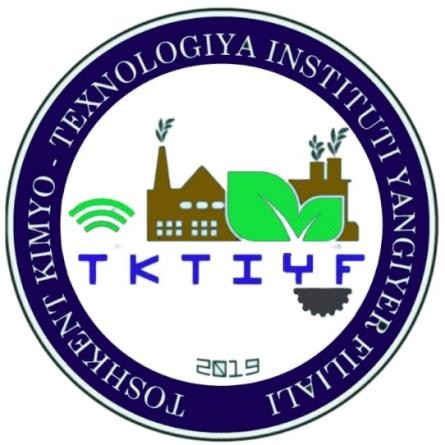 “NOORGANIK MODDALAR KIMYOVIY TEXNOLOGIYASI” FAKULTETI “KIMYOVIY TEXNOLOGIYALAR” KAFEDRASI “NOORGANIK MODDALAR KIMYOVIY TEXNOLOGIYASI”  YO‘NALISHI TALABALARI UCHUNMUTAXASSISLIK FANIDAN YAKUNIY DAVLAT ATTESTATSIYASISAVOLLARIYangiyer-2024«Noorganik moddalar texnologiyasi»           fanidan yakuniy davlat attestatsiyasinazorat sinov SAVOLLARI№SavollarSavollarSavollarSavollarSavollarAdabiyotlar1Nitrat kislota xususiyatlari va ishlab chiqarish asoslari.Nitrat kislota xususiyatlari va ishlab chiqarish asoslari.Nitrat kislota xususiyatlari va ishlab chiqarish asoslari.Nitrat kislota xususiyatlari va ishlab chiqarish asoslari.Nitrat kislota xususiyatlari va ishlab chiqarish asoslari.Gafurov Q., Shamsiddinov I.T. Mineral o’g’itlar ishlab chiqarish nazariyasiva texnologik hisoblar. Darslik.Toshkent. “Fanvatexnologiya”.2010.3 60b/Mirzakulov X. Ch., Shamsiddinov I.T., To’raev Z. Murakkab o’g’itlar ishlab chiqarish nazariyasi va texnologikhisoblar.O‘quv qo’llanma. Toshkent. “Tafakkur Bostoni”. 2013. 216 b.Г. И. Эркаев А.У. Якубов Р. Я. Туробжонов С. М. Калий хлорид технологияси. Ўқув2Suyultirilgan nitrat kislota ishlab chiqarishdagi xomSuyultirilgan nitrat kislota ishlab chiqarishdagi xomSuyultirilgan nitrat kislota ishlab chiqarishdagi xomSuyultirilgan nitrat kislota ishlab chiqarishdagi xomSuyultirilgan nitrat kislota ishlab chiqarishdagi xomGafurov Q., Shamsiddinov I.T. Mineral o’g’itlar ishlab chiqarish nazariyasiva texnologik hisoblar. Darslik.Toshkent. “Fanvatexnologiya”.2010.3 60b/Mirzakulov X. Ch., Shamsiddinov I.T., To’raev Z. Murakkab o’g’itlar ishlab chiqarish nazariyasi va texnologikhisoblar.O‘quv qo’llanma. Toshkent. “Tafakkur Bostoni”. 2013. 216 b.Г. И. Эркаев А.У. Якубов Р. Я. Туробжонов С. М. Калий хлорид технологияси. Ўқувashyolari tavsifi.ashyolari tavsifi.ashyolari tavsifi.ashyolari tavsifi.ashyolari tavsifi.Gafurov Q., Shamsiddinov I.T. Mineral o’g’itlar ishlab chiqarish nazariyasiva texnologik hisoblar. Darslik.Toshkent. “Fanvatexnologiya”.2010.3 60b/Mirzakulov X. Ch., Shamsiddinov I.T., To’raev Z. Murakkab o’g’itlar ishlab chiqarish nazariyasi va texnologikhisoblar.O‘quv qo’llanma. Toshkent. “Tafakkur Bostoni”. 2013. 216 b.Г. И. Эркаев А.У. Якубов Р. Я. Туробжонов С. М. Калий хлорид технологияси. Ўқув3NO2 ni HNO3 ga aylanish jarayoni va qurilmasi.NO2 ni HNO3 ga aylanish jarayoni va qurilmasi.NO2 ni HNO3 ga aylanish jarayoni va qurilmasi.NO2 ni HNO3 ga aylanish jarayoni va qurilmasi.NO2 ni HNO3 ga aylanish jarayoni va qurilmasi.Gafurov Q., Shamsiddinov I.T. Mineral o’g’itlar ishlab chiqarish nazariyasiva texnologik hisoblar. Darslik.Toshkent. “Fanvatexnologiya”.2010.3 60b/Mirzakulov X. Ch., Shamsiddinov I.T., To’raev Z. Murakkab o’g’itlar ishlab chiqarish nazariyasi va texnologikhisoblar.O‘quv qo’llanma. Toshkent. “Tafakkur Bostoni”. 2013. 216 b.Г. И. Эркаев А.У. Якубов Р. Я. Туробжонов С. М. Калий хлорид технологияси. Ўқув4Nitrat kislota ishlab chiqarish turlari va ishlatilishNitrat kislota ishlab chiqarish turlari va ishlatilishNitrat kislota ishlab chiqarish turlari va ishlatilishNitrat kislota ishlab chiqarish turlari va ishlatilishNitrat kislota ishlab chiqarish turlari va ishlatilishGafurov Q., Shamsiddinov I.T. Mineral o’g’itlar ishlab chiqarish nazariyasiva texnologik hisoblar. Darslik.Toshkent. “Fanvatexnologiya”.2010.3 60b/Mirzakulov X. Ch., Shamsiddinov I.T., To’raev Z. Murakkab o’g’itlar ishlab chiqarish nazariyasi va texnologikhisoblar.O‘quv qo’llanma. Toshkent. “Tafakkur Bostoni”. 2013. 216 b.Г. И. Эркаев А.У. Якубов Р. Я. Туробжонов С. М. Калий хлорид технологияси. Ўқувsoxalari.soxalari.soxalari.soxalari.soxalari.Gafurov Q., Shamsiddinov I.T. Mineral o’g’itlar ishlab chiqarish nazariyasiva texnologik hisoblar. Darslik.Toshkent. “Fanvatexnologiya”.2010.3 60b/Mirzakulov X. Ch., Shamsiddinov I.T., To’raev Z. Murakkab o’g’itlar ishlab chiqarish nazariyasi va texnologikhisoblar.O‘quv qo’llanma. Toshkent. “Tafakkur Bostoni”. 2013. 216 b.Г. И. Эркаев А.У. Якубов Р. Я. Туробжонов С. М. Калий хлорид технологияси. Ўқув5Nitrat	kislota	ishlab	chiqarishdagi	fizik-kimyoviyNitrat	kislota	ishlab	chiqarishdagi	fizik-kimyoviyNitrat	kislota	ishlab	chiqarishdagi	fizik-kimyoviyNitrat	kislota	ishlab	chiqarishdagi	fizik-kimyoviyNitrat	kislota	ishlab	chiqarishdagi	fizik-kimyoviyGafurov Q., Shamsiddinov I.T. Mineral o’g’itlar ishlab chiqarish nazariyasiva texnologik hisoblar. Darslik.Toshkent. “Fanvatexnologiya”.2010.3 60b/Mirzakulov X. Ch., Shamsiddinov I.T., To’raev Z. Murakkab o’g’itlar ishlab chiqarish nazariyasi va texnologikhisoblar.O‘quv qo’llanma. Toshkent. “Tafakkur Bostoni”. 2013. 216 b.Г. И. Эркаев А.У. Якубов Р. Я. Туробжонов С. М. Калий хлорид технологияси. Ўқувxossalari va ishlatilish soxalari.xossalari va ishlatilish soxalari.xossalari va ishlatilish soxalari.xossalari va ishlatilish soxalari.xossalari va ishlatilish soxalari.Gafurov Q., Shamsiddinov I.T. Mineral o’g’itlar ishlab chiqarish nazariyasiva texnologik hisoblar. Darslik.Toshkent. “Fanvatexnologiya”.2010.3 60b/Mirzakulov X. Ch., Shamsiddinov I.T., To’raev Z. Murakkab o’g’itlar ishlab chiqarish nazariyasi va texnologikhisoblar.O‘quv qo’llanma. Toshkent. “Tafakkur Bostoni”. 2013. 216 b.Г. И. Эркаев А.У. Якубов Р. Я. Туробжонов С. М. Калий хлорид технологияси. Ўқув6Nitrat kislota ishlab chiqarishda katalitik reaktorlar.Nitrat kislota ishlab chiqarishda katalitik reaktorlar.Nitrat kislota ishlab chiqarishda katalitik reaktorlar.Nitrat kislota ishlab chiqarishda katalitik reaktorlar.Nitrat kislota ishlab chiqarishda katalitik reaktorlar.Gafurov Q., Shamsiddinov I.T. Mineral o’g’itlar ishlab chiqarish nazariyasiva texnologik hisoblar. Darslik.Toshkent. “Fanvatexnologiya”.2010.3 60b/Mirzakulov X. Ch., Shamsiddinov I.T., To’raev Z. Murakkab o’g’itlar ishlab chiqarish nazariyasi va texnologikhisoblar.O‘quv qo’llanma. Toshkent. “Tafakkur Bostoni”. 2013. 216 b.Г. И. Эркаев А.У. Якубов Р. Я. Туробжонов С. М. Калий хлорид технологияси. Ўқув7Nitrat kislota ishlab chiqarish turlari va fizik-kimyoviyNitrat kislota ishlab chiqarish turlari va fizik-kimyoviyNitrat kislota ishlab chiqarish turlari va fizik-kimyoviyNitrat kislota ishlab chiqarish turlari va fizik-kimyoviyNitrat kislota ishlab chiqarish turlari va fizik-kimyoviyGafurov Q., Shamsiddinov I.T. Mineral o’g’itlar ishlab chiqarish nazariyasiva texnologik hisoblar. Darslik.Toshkent. “Fanvatexnologiya”.2010.3 60b/Mirzakulov X. Ch., Shamsiddinov I.T., To’raev Z. Murakkab o’g’itlar ishlab chiqarish nazariyasi va texnologikhisoblar.O‘quv qo’llanma. Toshkent. “Tafakkur Bostoni”. 2013. 216 b.Г. И. Эркаев А.У. Якубов Р. Я. Туробжонов С. М. Калий хлорид технологияси. Ўқувxossalari.xossalari.xossalari.xossalari.xossalari.Gafurov Q., Shamsiddinov I.T. Mineral o’g’itlar ishlab chiqarish nazariyasiva texnologik hisoblar. Darslik.Toshkent. “Fanvatexnologiya”.2010.3 60b/Mirzakulov X. Ch., Shamsiddinov I.T., To’raev Z. Murakkab o’g’itlar ishlab chiqarish nazariyasi va texnologikhisoblar.O‘quv qo’llanma. Toshkent. “Tafakkur Bostoni”. 2013. 216 b.Г. И. Эркаев А.У. Якубов Р. Я. Туробжонов С. М. Калий хлорид технологияси. Ўқув8SuyultirilgannitratkislotaishlabchiqarishdagiGafurov Q., Shamsiddinov I.T. Mineral o’g’itlar ishlab chiqarish nazariyasiva texnologik hisoblar. Darslik.Toshkent. “Fanvatexnologiya”.2010.3 60b/Mirzakulov X. Ch., Shamsiddinov I.T., To’raev Z. Murakkab o’g’itlar ishlab chiqarish nazariyasi va texnologikhisoblar.O‘quv qo’llanma. Toshkent. “Tafakkur Bostoni”. 2013. 216 b.Г. И. Эркаев А.У. Якубов Р. Я. Туробжонов С. М. Калий хлорид технологияси. Ўқувkatalizatorlar.Gafurov Q., Shamsiddinov I.T. Mineral o’g’itlar ishlab chiqarish nazariyasiva texnologik hisoblar. Darslik.Toshkent. “Fanvatexnologiya”.2010.3 60b/Mirzakulov X. Ch., Shamsiddinov I.T., To’raev Z. Murakkab o’g’itlar ishlab chiqarish nazariyasi va texnologikhisoblar.O‘quv qo’llanma. Toshkent. “Tafakkur Bostoni”. 2013. 216 b.Г. И. Эркаев А.У. Якубов Р. Я. Туробжонов С. М. Калий хлорид технологияси. Ўқув9AK-72M qurilmalari.AK-72M qurilmalari.AK-72M qurilmalari.AK-72M qurilmalari.AK-72M qurilmalari.Gafurov Q., Shamsiddinov I.T. Mineral o’g’itlar ishlab chiqarish nazariyasiva texnologik hisoblar. Darslik.Toshkent. “Fanvatexnologiya”.2010.3 60b/Mirzakulov X. Ch., Shamsiddinov I.T., To’raev Z. Murakkab o’g’itlar ishlab chiqarish nazariyasi va texnologikhisoblar.O‘quv qo’llanma. Toshkent. “Tafakkur Bostoni”. 2013. 216 b.Г. И. Эркаев А.У. Якубов Р. Я. Туробжонов С. М. Калий хлорид технологияси. Ўқув10Nitrat kislota xususiyatlari va ishlab chiqarish asoslari.Nitrat kislota xususiyatlari va ishlab chiqarish asoslari.Nitrat kislota xususiyatlari va ishlab chiqarish asoslari.Nitrat kislota xususiyatlari va ishlab chiqarish asoslari.Nitrat kislota xususiyatlari va ishlab chiqarish asoslari.Gafurov Q., Shamsiddinov I.T. Mineral o’g’itlar ishlab chiqarish nazariyasiva texnologik hisoblar. Darslik.Toshkent. “Fanvatexnologiya”.2010.3 60b/Mirzakulov X. Ch., Shamsiddinov I.T., To’raev Z. Murakkab o’g’itlar ishlab chiqarish nazariyasi va texnologikhisoblar.O‘quv qo’llanma. Toshkent. “Tafakkur Bostoni”. 2013. 216 b.Г. И. Эркаев А.У. Якубов Р. Я. Туробжонов С. М. Калий хлорид технологияси. Ўқув11Nitrat kislota ishlab chiqarishda ammiakni oksidlashNitrat kislota ishlab chiqarishda ammiakni oksidlashNitrat kislota ishlab chiqarishda ammiakni oksidlashNitrat kislota ishlab chiqarishda ammiakni oksidlashNitrat kislota ishlab chiqarishda ammiakni oksidlashGafurov Q., Shamsiddinov I.T. Mineral o’g’itlar ishlab chiqarish nazariyasiva texnologik hisoblar. Darslik.Toshkent. “Fanvatexnologiya”.2010.3 60b/Mirzakulov X. Ch., Shamsiddinov I.T., To’raev Z. Murakkab o’g’itlar ishlab chiqarish nazariyasi va texnologikhisoblar.O‘quv qo’llanma. Toshkent. “Tafakkur Bostoni”. 2013. 216 b.Г. И. Эркаев А.У. Якубов Р. Я. Туробжонов С. М. Калий хлорид технологияси. Ўқувqanday qurilmada boradi?qanday qurilmada boradi?qanday qurilmada boradi?qanday qurilmada boradi?qanday qurilmada boradi?Gafurov Q., Shamsiddinov I.T. Mineral o’g’itlar ishlab chiqarish nazariyasiva texnologik hisoblar. Darslik.Toshkent. “Fanvatexnologiya”.2010.3 60b/Mirzakulov X. Ch., Shamsiddinov I.T., To’raev Z. Murakkab o’g’itlar ishlab chiqarish nazariyasi va texnologikhisoblar.O‘quv qo’llanma. Toshkent. “Tafakkur Bostoni”. 2013. 216 b.Г. И. Эркаев А.У. Якубов Р. Я. Туробжонов С. М. Калий хлорид технологияси. Ўқув12NO2 ni NNO3 ga aylanishi qanday sharoitga bog‘liq?NO2 ni NNO3 ga aylanishi qanday sharoitga bog‘liq?NO2 ni NNO3 ga aylanishi qanday sharoitga bog‘liq?NO2 ni NNO3 ga aylanishi qanday sharoitga bog‘liq?NO2 ni NNO3 ga aylanishi qanday sharoitga bog‘liq?Gafurov Q., Shamsiddinov I.T. Mineral o’g’itlar ishlab chiqarish nazariyasiva texnologik hisoblar. Darslik.Toshkent. “Fanvatexnologiya”.2010.3 60b/Mirzakulov X. Ch., Shamsiddinov I.T., To’raev Z. Murakkab o’g’itlar ishlab chiqarish nazariyasi va texnologikhisoblar.O‘quv qo’llanma. Toshkent. “Tafakkur Bostoni”. 2013. 216 b.Г. И. Эркаев А.У. Якубов Р. Я. Туробжонов С. М. Калий хлорид технологияси. Ўқув13Yuqori	konsentratsiyali	nitrat	kislota	olishda	azotYuqori	konsentratsiyali	nitrat	kislota	olishda	azotYuqori	konsentratsiyali	nitrat	kislota	olishda	azotYuqori	konsentratsiyali	nitrat	kislota	olishda	azotYuqori	konsentratsiyali	nitrat	kislota	olishda	azotGafurov Q., Shamsiddinov I.T. Mineral o’g’itlar ishlab chiqarish nazariyasiva texnologik hisoblar. Darslik.Toshkent. “Fanvatexnologiya”.2010.3 60b/Mirzakulov X. Ch., Shamsiddinov I.T., To’raev Z. Murakkab o’g’itlar ishlab chiqarish nazariyasi va texnologikhisoblar.O‘quv qo’llanma. Toshkent. “Tafakkur Bostoni”. 2013. 216 b.Г. И. Эркаев А.У. Якубов Р. Я. Туробжонов С. М. Калий хлорид технологияси. Ўқувoksidlari qanday sharoitda absorbsiyalanadi?oksidlari qanday sharoitda absorbsiyalanadi?oksidlari qanday sharoitda absorbsiyalanadi?oksidlari qanday sharoitda absorbsiyalanadi?oksidlari qanday sharoitda absorbsiyalanadi?Gafurov Q., Shamsiddinov I.T. Mineral o’g’itlar ishlab chiqarish nazariyasiva texnologik hisoblar. Darslik.Toshkent. “Fanvatexnologiya”.2010.3 60b/Mirzakulov X. Ch., Shamsiddinov I.T., To’raev Z. Murakkab o’g’itlar ishlab chiqarish nazariyasi va texnologikhisoblar.O‘quv qo’llanma. Toshkent. “Tafakkur Bostoni”. 2013. 216 b.Г. И. Эркаев А.У. Якубов Р. Я. Туробжонов С. М. Калий хлорид технологияси. Ўқув14NNO3 ni kombinirlangan usulda qanday yo‘l bilanNNO3 ni kombinirlangan usulda qanday yo‘l bilanNNO3 ni kombinirlangan usulda qanday yo‘l bilanNNO3 ni kombinirlangan usulda qanday yo‘l bilanNNO3 ni kombinirlangan usulda qanday yo‘l bilanGafurov Q., Shamsiddinov I.T. Mineral o’g’itlar ishlab chiqarish nazariyasiva texnologik hisoblar. Darslik.Toshkent. “Fanvatexnologiya”.2010.3 60b/Mirzakulov X. Ch., Shamsiddinov I.T., To’raev Z. Murakkab o’g’itlar ishlab chiqarish nazariyasi va texnologikhisoblar.O‘quv qo’llanma. Toshkent. “Tafakkur Bostoni”. 2013. 216 b.Г. И. Эркаев А.У. Якубов Р. Я. Туробжонов С. М. Калий хлорид технологияси. Ўқувolinadi?olinadi?olinadi?olinadi?olinadi?Gafurov Q., Shamsiddinov I.T. Mineral o’g’itlar ishlab chiqarish nazariyasiva texnologik hisoblar. Darslik.Toshkent. “Fanvatexnologiya”.2010.3 60b/Mirzakulov X. Ch., Shamsiddinov I.T., To’raev Z. Murakkab o’g’itlar ishlab chiqarish nazariyasi va texnologikhisoblar.O‘quv qo’llanma. Toshkent. “Tafakkur Bostoni”. 2013. 216 b.Г. И. Эркаев А.У. Якубов Р. Я. Туробжонов С. М. Калий хлорид технологияси. Ўқув15Nitrat kislota ishlab chiqarish xom ashyolari nimadanNitrat kislota ishlab chiqarish xom ashyolari nimadanNitrat kislota ishlab chiqarish xom ashyolari nimadanNitrat kislota ishlab chiqarish xom ashyolari nimadanNitrat kislota ishlab chiqarish xom ashyolari nimadanGafurov Q., Shamsiddinov I.T. Mineral o’g’itlar ishlab chiqarish nazariyasiva texnologik hisoblar. Darslik.Toshkent. “Fanvatexnologiya”.2010.3 60b/Mirzakulov X. Ch., Shamsiddinov I.T., To’raev Z. Murakkab o’g’itlar ishlab chiqarish nazariyasi va texnologikhisoblar.O‘quv qo’llanma. Toshkent. “Tafakkur Bostoni”. 2013. 216 b.Г. И. Эркаев А.У. Якубов Р. Я. Туробжонов С. М. Калий хлорид технологияси. Ўқувiborat?iborat?iborat?iborat?iborat?Gafurov Q., Shamsiddinov I.T. Mineral o’g’itlar ishlab chiqarish nazariyasiva texnologik hisoblar. Darslik.Toshkent. “Fanvatexnologiya”.2010.3 60b/Mirzakulov X. Ch., Shamsiddinov I.T., To’raev Z. Murakkab o’g’itlar ishlab chiqarish nazariyasi va texnologikhisoblar.O‘quv qo’llanma. Toshkent. “Tafakkur Bostoni”. 2013. 216 b.Г. И. Эркаев А.У. Якубов Р. Я. Туробжонов С. М. Калий хлорид технологияси. Ўқув16NO2	ni suvga yuttirish jarayoni qaysi qurilmadaқўлланма. Тошкент.boradi?2010. 210 б.17Nitrat kislota ishlab chiqarishda katalitik reaktornivazifasi nima?18Azotli birikmalar qanday yo‘llar bilan olinadi?19Nitrat	kislota	ishlab	chiqarish	texnologiyasinitushuntiring?20Nitrat kislota qanday yo’llar bilan ishlab chiqariladi?21Suyultirilgan nitrat kislota qanday yo’llar bilan olinadi?22Azot birikmalarni xalq xo’jaligida qanday maqsadlardaqo’llaniladi?23Nitrat	kislotasini	yuqori	bosimda	ishlab	chiqarishqurilmasi texnologik tasviri.24Kuchsiz	nitrat	kislotasini	quyultirishni	tushuntiribbering?25Nitrat kislota ishlab chiqarishda ammiakni oksidlashqanday qurilmada boradi?26Nitrat kislotani konsentrlash jarayoni?27Nitrat kislota ishlatilishi.28Nitrat kislota ishlab chiqarishning nazariy asoslari?29Nitrat kislota ishlab chiqarishda qanday jarayonlarboradi?30Karbamid olish reaksiyasini tushuntirib bering?31Karbamid ishlab chiqarishda jarayon qanday asosiybosqichlarda boradi?32Azot kislotasi nimadan olinadi?33Azot bog’lovchi moddalarini olishning necha xil usulibor?34Sanoatda nitrat kislotasini olish usullarini sanang?4. MirzaevF.M., LikevichV.A., OtakuzievT.A.. Mirzakulov X.. Kimyoviy texnologiyaning nazariy asoslari. Larslik. -T., Uzbekiston, 2012.134 b.35Nitrat	kislotasi	ishlab	chiqarishda	havoga4. MirzaevF.M., LikevichV.A., OtakuzievT.A.. Mirzakulov X.. Kimyoviy texnologiyaning nazariy asoslari. Larslik. -T., Uzbekiston, 2012.134 b.chiqariladigan zaharli gazlarni tushuntiring.4. MirzaevF.M., LikevichV.A., OtakuzievT.A.. Mirzakulov X.. Kimyoviy texnologiyaning nazariy asoslari. Larslik. -T., Uzbekiston, 2012.134 b.36Karbamidning eruvchanligi qachon ortadi?4. MirzaevF.M., LikevichV.A., OtakuzievT.A.. Mirzakulov X.. Kimyoviy texnologiyaning nazariy asoslari. Larslik. -T., Uzbekiston, 2012.134 b.37Karbamid ishlab chiqarish darajasi nimaga bog‘liq?4. MirzaevF.M., LikevichV.A., OtakuzievT.A.. Mirzakulov X.. Kimyoviy texnologiyaning nazariy asoslari. Larslik. -T., Uzbekiston, 2012.134 b.38Karbamid qaysi xom-ashyolardan olinadi?4. MirzaevF.M., LikevichV.A., OtakuzievT.A.. Mirzakulov X.. Kimyoviy texnologiyaning nazariy asoslari. Larslik. -T., Uzbekiston, 2012.134 b.39Donador karbamid asosan qanday o‘lchamda bo‘ladi?4. MirzaevF.M., LikevichV.A., OtakuzievT.A.. Mirzakulov X.. Kimyoviy texnologiyaning nazariy asoslari. Larslik. -T., Uzbekiston, 2012.134 b.40Karbamid olishda qanday katalizatorlar ishlatiladi?4. MirzaevF.M., LikevichV.A., OtakuzievT.A.. Mirzakulov X.. Kimyoviy texnologiyaning nazariy asoslari. Larslik. -T., Uzbekiston, 2012.134 b.41Karbamid olish reaksiyasini yozing.4. MirzaevF.M., LikevichV.A., OtakuzievT.A.. Mirzakulov X.. Kimyoviy texnologiyaning nazariy asoslari. Larslik. -T., Uzbekiston, 2012.134 b.42Karbamid qaysi qurilmada hosil bo‘ladi?4. MirzaevF.M., LikevichV.A., OtakuzievT.A.. Mirzakulov X.. Kimyoviy texnologiyaning nazariy asoslari. Larslik. -T., Uzbekiston, 2012.134 b.43Karbamidhozirqaysiusuldako‘proqishlabOtaqo'ziev T.A., A.A.Ismatov, N.P.Ismoilov, F.M.Mirzaev "Noorganik metallar tashqi paneli" T."O'zbekiston" 2002 y.J.Isroilov. Sanoatning eng muxim tarmoklari texnologiyasi asoslari. T.“Ukituvchi”. 1978 yil.Sh.M.Mirkomilov Kimyo texnologiya ma`ruzalar matni. Nizomiy nomidagi TDPU 2000 ychiqariladi?Otaqo'ziev T.A., A.A.Ismatov, N.P.Ismoilov, F.M.Mirzaev "Noorganik metallar tashqi paneli" T."O'zbekiston" 2002 y.J.Isroilov. Sanoatning eng muxim tarmoklari texnologiyasi asoslari. T.“Ukituvchi”. 1978 yil.Sh.M.Mirkomilov Kimyo texnologiya ma`ruzalar matni. Nizomiy nomidagi TDPU 2000 y44Karbamid ishlab chiqarishda chiqindi gazlar qandayKarbamid ishlab chiqarishda chiqindi gazlar qandayKarbamid ishlab chiqarishda chiqindi gazlar qandayKarbamid ishlab chiqarishda chiqindi gazlar qandayKarbamid ishlab chiqarishda chiqindi gazlar qandayKarbamid ishlab chiqarishda chiqindi gazlar qandayOtaqo'ziev T.A., A.A.Ismatov, N.P.Ismoilov, F.M.Mirzaev "Noorganik metallar tashqi paneli" T."O'zbekiston" 2002 y.J.Isroilov. Sanoatning eng muxim tarmoklari texnologiyasi asoslari. T.“Ukituvchi”. 1978 yil.Sh.M.Mirkomilov Kimyo texnologiya ma`ruzalar matni. Nizomiy nomidagi TDPU 2000 ytozalanadi?tozalanadi?tozalanadi?tozalanadi?tozalanadi?tozalanadi?Otaqo'ziev T.A., A.A.Ismatov, N.P.Ismoilov, F.M.Mirzaev "Noorganik metallar tashqi paneli" T."O'zbekiston" 2002 y.J.Isroilov. Sanoatning eng muxim tarmoklari texnologiyasi asoslari. T.“Ukituvchi”. 1978 yil.Sh.M.Mirkomilov Kimyo texnologiya ma`ruzalar matni. Nizomiy nomidagi TDPU 2000 y45Donadorlash	minorasida	karbamid	changi	qandayDonadorlash	minorasida	karbamid	changi	qandayDonadorlash	minorasida	karbamid	changi	qandayDonadorlash	minorasida	karbamid	changi	qandayDonadorlash	minorasida	karbamid	changi	qandayDonadorlash	minorasida	karbamid	changi	qandayOtaqo'ziev T.A., A.A.Ismatov, N.P.Ismoilov, F.M.Mirzaev "Noorganik metallar tashqi paneli" T."O'zbekiston" 2002 y.J.Isroilov. Sanoatning eng muxim tarmoklari texnologiyasi asoslari. T.“Ukituvchi”. 1978 yil.Sh.M.Mirkomilov Kimyo texnologiya ma`ruzalar matni. Nizomiy nomidagi TDPU 2000 yqurilmada ushlab qolinadi?qurilmada ushlab qolinadi?qurilmada ushlab qolinadi?qurilmada ushlab qolinadi?qurilmada ushlab qolinadi?qurilmada ushlab qolinadi?Otaqo'ziev T.A., A.A.Ismatov, N.P.Ismoilov, F.M.Mirzaev "Noorganik metallar tashqi paneli" T."O'zbekiston" 2002 y.J.Isroilov. Sanoatning eng muxim tarmoklari texnologiyasi asoslari. T.“Ukituvchi”. 1978 yil.Sh.M.Mirkomilov Kimyo texnologiya ma`ruzalar matni. Nizomiy nomidagi TDPU 2000 y46Karbamid yopishqoqligini kamaytirish uchun qandayKarbamid yopishqoqligini kamaytirish uchun qandayKarbamid yopishqoqligini kamaytirish uchun qandayKarbamid yopishqoqligini kamaytirish uchun qandayKarbamid yopishqoqligini kamaytirish uchun qandayKarbamid yopishqoqligini kamaytirish uchun qandayOtaqo'ziev T.A., A.A.Ismatov, N.P.Ismoilov, F.M.Mirzaev "Noorganik metallar tashqi paneli" T."O'zbekiston" 2002 y.J.Isroilov. Sanoatning eng muxim tarmoklari texnologiyasi asoslari. T.“Ukituvchi”. 1978 yil.Sh.M.Mirkomilov Kimyo texnologiya ma`ruzalar matni. Nizomiy nomidagi TDPU 2000 yqo‘shimchalar qo‘shiladi?qo‘shimchalar qo‘shiladi?qo‘shimchalar qo‘shiladi?qo‘shimchalar qo‘shiladi?qo‘shimchalar qo‘shiladi?qo‘shimchalar qo‘shiladi?Otaqo'ziev T.A., A.A.Ismatov, N.P.Ismoilov, F.M.Mirzaev "Noorganik metallar tashqi paneli" T."O'zbekiston" 2002 y.J.Isroilov. Sanoatning eng muxim tarmoklari texnologiyasi asoslari. T.“Ukituvchi”. 1978 yil.Sh.M.Mirkomilov Kimyo texnologiya ma`ruzalar matni. Nizomiy nomidagi TDPU 2000 y47Karbamid qishloq xo‘jaligidan tashqari yana qandayKarbamid qishloq xo‘jaligidan tashqari yana qandayKarbamid qishloq xo‘jaligidan tashqari yana qandayKarbamid qishloq xo‘jaligidan tashqari yana qandayKarbamid qishloq xo‘jaligidan tashqari yana qandayKarbamid qishloq xo‘jaligidan tashqari yana qandayOtaqo'ziev T.A., A.A.Ismatov, N.P.Ismoilov, F.M.Mirzaev "Noorganik metallar tashqi paneli" T."O'zbekiston" 2002 y.J.Isroilov. Sanoatning eng muxim tarmoklari texnologiyasi asoslari. T.“Ukituvchi”. 1978 yil.Sh.M.Mirkomilov Kimyo texnologiya ma`ruzalar matni. Nizomiy nomidagi TDPU 2000 ymaqsadlarda ishlatiladi?maqsadlarda ishlatiladi?maqsadlarda ishlatiladi?maqsadlarda ishlatiladi?maqsadlarda ishlatiladi?maqsadlarda ishlatiladi?Otaqo'ziev T.A., A.A.Ismatov, N.P.Ismoilov, F.M.Mirzaev "Noorganik metallar tashqi paneli" T."O'zbekiston" 2002 y.J.Isroilov. Sanoatning eng muxim tarmoklari texnologiyasi asoslari. T.“Ukituvchi”. 1978 yil.Sh.M.Mirkomilov Kimyo texnologiya ma`ruzalar matni. Nizomiy nomidagi TDPU 2000 y48Donadorlash deb nimaga aytiladi?Donadorlash deb nimaga aytiladi?Donadorlash deb nimaga aytiladi?Donadorlash deb nimaga aytiladi?Donadorlash deb nimaga aytiladi?Donadorlash deb nimaga aytiladi?Otaqo'ziev T.A., A.A.Ismatov, N.P.Ismoilov, F.M.Mirzaev "Noorganik metallar tashqi paneli" T."O'zbekiston" 2002 y.J.Isroilov. Sanoatning eng muxim tarmoklari texnologiyasi asoslari. T.“Ukituvchi”. 1978 yil.Sh.M.Mirkomilov Kimyo texnologiya ma`ruzalar matni. Nizomiy nomidagi TDPU 2000 y49Qaysi elementlar ozuqa elementi hisoblanadi?Qaysi elementlar ozuqa elementi hisoblanadi?Qaysi elementlar ozuqa elementi hisoblanadi?Qaysi elementlar ozuqa elementi hisoblanadi?Qaysi elementlar ozuqa elementi hisoblanadi?Qaysi elementlar ozuqa elementi hisoblanadi?Otaqo'ziev T.A., A.A.Ismatov, N.P.Ismoilov, F.M.Mirzaev "Noorganik metallar tashqi paneli" T."O'zbekiston" 2002 y.J.Isroilov. Sanoatning eng muxim tarmoklari texnologiyasi asoslari. T.“Ukituvchi”. 1978 yil.Sh.M.Mirkomilov Kimyo texnologiya ma`ruzalar matni. Nizomiy nomidagi TDPU 2000 y50Murakkab o‘g‘itlar deb nimaga aytiladi?Murakkab o‘g‘itlar deb nimaga aytiladi?Murakkab o‘g‘itlar deb nimaga aytiladi?Murakkab o‘g‘itlar deb nimaga aytiladi?Murakkab o‘g‘itlar deb nimaga aytiladi?Murakkab o‘g‘itlar deb nimaga aytiladi?Otaqo'ziev T.A., A.A.Ismatov, N.P.Ismoilov, F.M.Mirzaev "Noorganik metallar tashqi paneli" T."O'zbekiston" 2002 y.J.Isroilov. Sanoatning eng muxim tarmoklari texnologiyasi asoslari. T.“Ukituvchi”. 1978 yil.Sh.M.Mirkomilov Kimyo texnologiya ma`ruzalar matni. Nizomiy nomidagi TDPU 2000 y51O‘g‘it deganda nimani tushunasiz?O‘g‘it deganda nimani tushunasiz?O‘g‘it deganda nimani tushunasiz?O‘g‘it deganda nimani tushunasiz?O‘g‘it deganda nimani tushunasiz?O‘g‘it deganda nimani tushunasiz?Otaqo'ziev T.A., A.A.Ismatov, N.P.Ismoilov, F.M.Mirzaev "Noorganik metallar tashqi paneli" T."O'zbekiston" 2002 y.J.Isroilov. Sanoatning eng muxim tarmoklari texnologiyasi asoslari. T.“Ukituvchi”. 1978 yil.Sh.M.Mirkomilov Kimyo texnologiya ma`ruzalar matni. Nizomiy nomidagi TDPU 2000 y52Karbamid ishlab chiqarishda distillyatsiya agregatidagiKarbamid ishlab chiqarishda distillyatsiya agregatidagiKarbamid ishlab chiqarishda distillyatsiya agregatidagiKarbamid ishlab chiqarishda distillyatsiya agregatidagiKarbamid ishlab chiqarishda distillyatsiya agregatidagiKarbamid ishlab chiqarishda distillyatsiya agregatidagiOtaqo'ziev T.A., A.A.Ismatov, N.P.Ismoilov, F.M.Mirzaev "Noorganik metallar tashqi paneli" T."O'zbekiston" 2002 y.J.Isroilov. Sanoatning eng muxim tarmoklari texnologiyasi asoslari. T.“Ukituvchi”. 1978 yil.Sh.M.Mirkomilov Kimyo texnologiya ma`ruzalar matni. Nizomiy nomidagi TDPU 2000 yseparatorning vazifasi nima?separatorning vazifasi nima?separatorning vazifasi nima?separatorning vazifasi nima?separatorning vazifasi nima?separatorning vazifasi nima?Otaqo'ziev T.A., A.A.Ismatov, N.P.Ismoilov, F.M.Mirzaev "Noorganik metallar tashqi paneli" T."O'zbekiston" 2002 y.J.Isroilov. Sanoatning eng muxim tarmoklari texnologiyasi asoslari. T.“Ukituvchi”. 1978 yil.Sh.M.Mirkomilov Kimyo texnologiya ma`ruzalar matni. Nizomiy nomidagi TDPU 2000 y53Karbamid ishlab chiqarishda chiqindi NH3, SO­2­ vaKarbamid ishlab chiqarishda chiqindi NH3, SO­2­ vaKarbamid ishlab chiqarishda chiqindi NH3, SO­2­ vaKarbamid ishlab chiqarishda chiqindi NH3, SO­2­ vaKarbamid ishlab chiqarishda chiqindi NH3, SO­2­ vaKarbamid ishlab chiqarishda chiqindi NH3, SO­2­ vaOtaqo'ziev T.A., A.A.Ismatov, N.P.Ismoilov, F.M.Mirzaev "Noorganik metallar tashqi paneli" T."O'zbekiston" 2002 y.J.Isroilov. Sanoatning eng muxim tarmoklari texnologiyasi asoslari. T.“Ukituvchi”. 1978 yil.Sh.M.Mirkomilov Kimyo texnologiya ma`ruzalar matni. Nizomiy nomidagi TDPU 2000 yinert gazlar nima qilinadi?inert gazlar nima qilinadi?inert gazlar nima qilinadi?inert gazlar nima qilinadi?inert gazlar nima qilinadi?inert gazlar nima qilinadi?Otaqo'ziev T.A., A.A.Ismatov, N.P.Ismoilov, F.M.Mirzaev "Noorganik metallar tashqi paneli" T."O'zbekiston" 2002 y.J.Isroilov. Sanoatning eng muxim tarmoklari texnologiyasi asoslari. T.“Ukituvchi”. 1978 yil.Sh.M.Mirkomilov Kimyo texnologiya ma`ruzalar matni. Nizomiy nomidagi TDPU 2000 y54Karbamid	ishlab	chiqarishda	sintez	kolonnasigaKarbamid	ishlab	chiqarishda	sintez	kolonnasigaKarbamid	ishlab	chiqarishda	sintez	kolonnasigaKarbamid	ishlab	chiqarishda	sintez	kolonnasigaKarbamid	ishlab	chiqarishda	sintez	kolonnasigaKarbamid	ishlab	chiqarishda	sintez	kolonnasigaOtaqo'ziev T.A., A.A.Ismatov, N.P.Ismoilov, F.M.Mirzaev "Noorganik metallar tashqi paneli" T."O'zbekiston" 2002 y.J.Isroilov. Sanoatning eng muxim tarmoklari texnologiyasi asoslari. T.“Ukituvchi”. 1978 yil.Sh.M.Mirkomilov Kimyo texnologiya ma`ruzalar matni. Nizomiy nomidagi TDPU 2000 ykelayotgan aralashmalar qanday nisbatda bo‘ladi?kelayotgan aralashmalar qanday nisbatda bo‘ladi?kelayotgan aralashmalar qanday nisbatda bo‘ladi?kelayotgan aralashmalar qanday nisbatda bo‘ladi?kelayotgan aralashmalar qanday nisbatda bo‘ladi?kelayotgan aralashmalar qanday nisbatda bo‘ladi?Otaqo'ziev T.A., A.A.Ismatov, N.P.Ismoilov, F.M.Mirzaev "Noorganik metallar tashqi paneli" T."O'zbekiston" 2002 y.J.Isroilov. Sanoatning eng muxim tarmoklari texnologiyasi asoslari. T.“Ukituvchi”. 1978 yil.Sh.M.Mirkomilov Kimyo texnologiya ma`ruzalar matni. Nizomiy nomidagi TDPU 2000 y55Nima uchun ammoniyli karbamidga KFS qo‘shiladi?Nima uchun ammoniyli karbamidga KFS qo‘shiladi?Nima uchun ammoniyli karbamidga KFS qo‘shiladi?Nima uchun ammoniyli karbamidga KFS qo‘shiladi?Nima uchun ammoniyli karbamidga KFS qo‘shiladi?Nima uchun ammoniyli karbamidga KFS qo‘shiladi?Otaqo'ziev T.A., A.A.Ismatov, N.P.Ismoilov, F.M.Mirzaev "Noorganik metallar tashqi paneli" T."O'zbekiston" 2002 y.J.Isroilov. Sanoatning eng muxim tarmoklari texnologiyasi asoslari. T.“Ukituvchi”. 1978 yil.Sh.M.Mirkomilov Kimyo texnologiya ma`ruzalar matni. Nizomiy nomidagi TDPU 2000 y562-bosqich	bug‘latish	kolonnasidan	chiqayotgan2-bosqich	bug‘latish	kolonnasidan	chiqayotgan2-bosqich	bug‘latish	kolonnasidan	chiqayotgan2-bosqich	bug‘latish	kolonnasidan	chiqayotgan2-bosqich	bug‘latish	kolonnasidan	chiqayotgan2-bosqich	bug‘latish	kolonnasidan	chiqayotganOtaqo'ziev T.A., A.A.Ismatov, N.P.Ismoilov, F.M.Mirzaev "Noorganik metallar tashqi paneli" T."O'zbekiston" 2002 y.J.Isroilov. Sanoatning eng muxim tarmoklari texnologiyasi asoslari. T.“Ukituvchi”. 1978 yil.Sh.M.Mirkomilov Kimyo texnologiya ma`ruzalar matni. Nizomiy nomidagi TDPU 2000 ykarbamid eritmasining konsentrasiyasi necha foizdakarbamid eritmasining konsentrasiyasi necha foizdakarbamid eritmasining konsentrasiyasi necha foizdakarbamid eritmasining konsentrasiyasi necha foizdakarbamid eritmasining konsentrasiyasi necha foizdakarbamid eritmasining konsentrasiyasi necha foizdaOtaqo'ziev T.A., A.A.Ismatov, N.P.Ismoilov, F.M.Mirzaev "Noorganik metallar tashqi paneli" T."O'zbekiston" 2002 y.J.Isroilov. Sanoatning eng muxim tarmoklari texnologiyasi asoslari. T.“Ukituvchi”. 1978 yil.Sh.M.Mirkomilov Kimyo texnologiya ma`ruzalar matni. Nizomiy nomidagi TDPU 2000 ybo‘ladi?bo‘ladi?bo‘ladi?bo‘ladi?bo‘ladi?bo‘ladi?Otaqo'ziev T.A., A.A.Ismatov, N.P.Ismoilov, F.M.Mirzaev "Noorganik metallar tashqi paneli" T."O'zbekiston" 2002 y.J.Isroilov. Sanoatning eng muxim tarmoklari texnologiyasi asoslari. T.“Ukituvchi”. 1978 yil.Sh.M.Mirkomilov Kimyo texnologiya ma`ruzalar matni. Nizomiy nomidagi TDPU 2000 y57O‘g‘itlar kelib chiqishi bo‘yicha nechaga bo‘linadi?O‘g‘itlar kelib chiqishi bo‘yicha nechaga bo‘linadi?O‘g‘itlar kelib chiqishi bo‘yicha nechaga bo‘linadi?O‘g‘itlar kelib chiqishi bo‘yicha nechaga bo‘linadi?O‘g‘itlar kelib chiqishi bo‘yicha nechaga bo‘linadi?O‘g‘itlar kelib chiqishi bo‘yicha nechaga bo‘linadi?Otaqo'ziev T.A., A.A.Ismatov, N.P.Ismoilov, F.M.Mirzaev "Noorganik metallar tashqi paneli" T."O'zbekiston" 2002 y.J.Isroilov. Sanoatning eng muxim tarmoklari texnologiyasi asoslari. T.“Ukituvchi”. 1978 yil.Sh.M.Mirkomilov Kimyo texnologiya ma`ruzalar matni. Nizomiy nomidagi TDPU 2000 y58Eritish deb nimaga aytiladi?Eritish deb nimaga aytiladi?Eritish deb nimaga aytiladi?Eritish deb nimaga aytiladi?Eritish deb nimaga aytiladi?Eritish deb nimaga aytiladi?Otaqo'ziev T.A., A.A.Ismatov, N.P.Ismoilov, F.M.Mirzaev "Noorganik metallar tashqi paneli" T."O'zbekiston" 2002 y.J.Isroilov. Sanoatning eng muxim tarmoklari texnologiyasi asoslari. T.“Ukituvchi”. 1978 yil.Sh.M.Mirkomilov Kimyo texnologiya ma`ruzalar matni. Nizomiy nomidagi TDPU 2000 y59O‘g‘itlarning	yopishqoqligini	kamaytirish	uchunO‘g‘itlarning	yopishqoqligini	kamaytirish	uchunO‘g‘itlarning	yopishqoqligini	kamaytirish	uchunO‘g‘itlarning	yopishqoqligini	kamaytirish	uchunO‘g‘itlarning	yopishqoqligini	kamaytirish	uchunO‘g‘itlarning	yopishqoqligini	kamaytirish	uchunOtaqo'ziev T.A., A.A.Ismatov, N.P.Ismoilov, F.M.Mirzaev "Noorganik metallar tashqi paneli" T."O'zbekiston" 2002 y.J.Isroilov. Sanoatning eng muxim tarmoklari texnologiyasi asoslari. T.“Ukituvchi”. 1978 yil.Sh.M.Mirkomilov Kimyo texnologiya ma`ruzalar matni. Nizomiy nomidagi TDPU 2000 yqanday choralar ko‘riladi?qanday choralar ko‘riladi?qanday choralar ko‘riladi?qanday choralar ko‘riladi?qanday choralar ko‘riladi?qanday choralar ko‘riladi?Otaqo'ziev T.A., A.A.Ismatov, N.P.Ismoilov, F.M.Mirzaev "Noorganik metallar tashqi paneli" T."O'zbekiston" 2002 y.J.Isroilov. Sanoatning eng muxim tarmoklari texnologiyasi asoslari. T.“Ukituvchi”. 1978 yil.Sh.M.Mirkomilov Kimyo texnologiya ma`ruzalar matni. Nizomiy nomidagi TDPU 2000 y60Karbamid tarkibida necha foiz azot bor?Karbamid tarkibida necha foiz azot bor?Karbamid tarkibida necha foiz azot bor?Karbamid tarkibida necha foiz azot bor?Karbamid tarkibida necha foiz azot bor?Karbamid tarkibida necha foiz azot bor?Otaqo'ziev T.A., A.A.Ismatov, N.P.Ismoilov, F.M.Mirzaev "Noorganik metallar tashqi paneli" T."O'zbekiston" 2002 y.J.Isroilov. Sanoatning eng muxim tarmoklari texnologiyasi asoslari. T.“Ukituvchi”. 1978 yil.Sh.M.Mirkomilov Kimyo texnologiya ma`ruzalar matni. Nizomiy nomidagi TDPU 2000 y61Karbamid oldin nimadan olinardi?Karbamid oldin nimadan olinardi?Karbamid oldin nimadan olinardi?Karbamid oldin nimadan olinardi?Karbamid oldin nimadan olinardi?Karbamid oldin nimadan olinardi?Otaqo'ziev T.A., A.A.Ismatov, N.P.Ismoilov, F.M.Mirzaev "Noorganik metallar tashqi paneli" T."O'zbekiston" 2002 y.J.Isroilov. Sanoatning eng muxim tarmoklari texnologiyasi asoslari. T.“Ukituvchi”. 1978 yil.Sh.M.Mirkomilov Kimyo texnologiya ma`ruzalar matni. Nizomiy nomidagi TDPU 2000 y62Karbidning B markasi qanday maqsadlarda ishlatiladi?Karbidning B markasi qanday maqsadlarda ishlatiladi?Karbidning B markasi qanday maqsadlarda ishlatiladi?Karbidning B markasi qanday maqsadlarda ishlatiladi?Karbidning B markasi qanday maqsadlarda ishlatiladi?Karbidning B markasi qanday maqsadlarda ishlatiladi?Otaqo'ziev T.A., A.A.Ismatov, N.P.Ismoilov, F.M.Mirzaev "Noorganik metallar tashqi paneli" T."O'zbekiston" 2002 y.J.Isroilov. Sanoatning eng muxim tarmoklari texnologiyasi asoslari. T.“Ukituvchi”. 1978 yil.Sh.M.Mirkomilov Kimyo texnologiya ma`ruzalar matni. Nizomiy nomidagi TDPU 2000 y63Karbamid qanday markalarda ishlab chiqariladi?Karbamid qanday markalarda ishlab chiqariladi?Karbamid qanday markalarda ishlab chiqariladi?Karbamid qanday markalarda ishlab chiqariladi?Karbamid qanday markalarda ishlab chiqariladi?Karbamid qanday markalarda ishlab chiqariladi?Otaqo'ziev T.A., A.A.Ismatov, N.P.Ismoilov, F.M.Mirzaev "Noorganik metallar tashqi paneli" T."O'zbekiston" 2002 y.J.Isroilov. Sanoatning eng muxim tarmoklari texnologiyasi asoslari. T.“Ukituvchi”. 1978 yil.Sh.M.Mirkomilov Kimyo texnologiya ma`ruzalar matni. Nizomiy nomidagi TDPU 2000 y64Karbamidning	gigroskopligini	oldini	olish	uchunKarbamidning	gigroskopligini	oldini	olish	uchunKarbamidning	gigroskopligini	oldini	olish	uchunKarbamidning	gigroskopligini	oldini	olish	uchunKarbamidning	gigroskopligini	oldini	olish	uchunKarbamidning	gigroskopligini	oldini	olish	uchunOtaqo'ziev T.A., A.A.Ismatov, N.P.Ismoilov, F.M.Mirzaev "Noorganik metallar tashqi paneli" T."O'zbekiston" 2002 y.J.Isroilov. Sanoatning eng muxim tarmoklari texnologiyasi asoslari. T.“Ukituvchi”. 1978 yil.Sh.M.Mirkomilov Kimyo texnologiya ma`ruzalar matni. Nizomiy nomidagi TDPU 2000 yqanday qo‘shimcha qo‘shiladi?qanday qo‘shimcha qo‘shiladi?qanday qo‘shimcha qo‘shiladi?qanday qo‘shimcha qo‘shiladi?qanday qo‘shimcha qo‘shiladi?qanday qo‘shimcha qo‘shiladi?Otaqo'ziev T.A., A.A.Ismatov, N.P.Ismoilov, F.M.Mirzaev "Noorganik metallar tashqi paneli" T."O'zbekiston" 2002 y.J.Isroilov. Sanoatning eng muxim tarmoklari texnologiyasi asoslari. T.“Ukituvchi”. 1978 yil.Sh.M.Mirkomilov Kimyo texnologiya ma`ruzalar matni. Nizomiy nomidagi TDPU 2000 y65Karbamid konsentrasiyasini oshirish qaysi qurilmadaKarbamid konsentrasiyasini oshirish qaysi qurilmadaKarbamid konsentrasiyasini oshirish qaysi qurilmadaKarbamid konsentrasiyasini oshirish qaysi qurilmadaKarbamid konsentrasiyasini oshirish qaysi qurilmadaKarbamid konsentrasiyasini oshirish qaysi qurilmadaOtaqo'ziev T.A., A.A.Ismatov, N.P.Ismoilov, F.M.Mirzaev "Noorganik metallar tashqi paneli" T."O'zbekiston" 2002 y.J.Isroilov. Sanoatning eng muxim tarmoklari texnologiyasi asoslari. T.“Ukituvchi”. 1978 yil.Sh.M.Mirkomilov Kimyo texnologiya ma`ruzalar matni. Nizomiy nomidagi TDPU 2000 yamalga oshiriladi?amalga oshiriladi?amalga oshiriladi?amalga oshiriladi?amalga oshiriladi?amalga oshiriladi?Otaqo'ziev T.A., A.A.Ismatov, N.P.Ismoilov, F.M.Mirzaev "Noorganik metallar tashqi paneli" T."O'zbekiston" 2002 y.J.Isroilov. Sanoatning eng muxim tarmoklari texnologiyasi asoslari. T.“Ukituvchi”. 1978 yil.Sh.M.Mirkomilov Kimyo texnologiya ma`ruzalar matni. Nizomiy nomidagi TDPU 2000 y66Karbamid sintezi qanday bosim va haroratda olibKarbamid sintezi qanday bosim va haroratda olibKarbamid sintezi qanday bosim va haroratda olibKarbamid sintezi qanday bosim va haroratda olibKarbamid sintezi qanday bosim va haroratda olibKarbamid sintezi qanday bosim va haroratda olibOtaqo'ziev T.A., A.A.Ismatov, N.P.Ismoilov, F.M.Mirzaev "Noorganik metallar tashqi paneli" T."O'zbekiston" 2002 y.J.Isroilov. Sanoatning eng muxim tarmoklari texnologiyasi asoslari. T.“Ukituvchi”. 1978 yil.Sh.M.Mirkomilov Kimyo texnologiya ma`ruzalar matni. Nizomiy nomidagi TDPU 2000 yboriladi?boriladi?boriladi?boriladi?boriladi?boriladi?Otaqo'ziev T.A., A.A.Ismatov, N.P.Ismoilov, F.M.Mirzaev "Noorganik metallar tashqi paneli" T."O'zbekiston" 2002 y.J.Isroilov. Sanoatning eng muxim tarmoklari texnologiyasi asoslari. T.“Ukituvchi”. 1978 yil.Sh.M.Mirkomilov Kimyo texnologiya ma`ruzalar matni. Nizomiy nomidagi TDPU 2000 y67Karbamid olish uchun qanday katalizator ishlatiladi?68Ballastsiz o‘g‘it nima?69Biuret nima?70Distillyatsiya jarayonining har bir bosqichi nechtaqurilmadan iborat?71Karbamid ishlab chiqarishning suyuqlik resiklida olib borish texnologiyasi 1868-yilda kim tomonidan kashfqilingan?72Peshobdan	karbamid	(mochevina)	ishlab	chiqarish1773-yilda kim tomonidan kashf qilingan?731818-yilda karbamid tarkibi kim tomonidan kashfqilingan?74Karbamid tarkibidagi o‘simlikka toksik ta’sir etadiganmodda - qaysi modda hisoblanadi75Karbamid ishlab chiqarishda distillyatsiya agregatidagiseparatorning vazifasi nima?762-bosqich	bug‘latish	kolonnasidan	chiqayotgan karbamid eritmasining konsentrasiyasi necha foizdabo‘ladi?77Erish jarayoni necha turga bo‘linadi?«NOORGANIK MODDALAR KIMYOVIY TEXNOLOGIYASI»fаnidаn mа’ruzаlаr mаtni78Eritish deb nimaga aytiladi?«NOORGANIK MODDALAR KIMYOVIY TEXNOLOGIYASI»fаnidаn mа’ruzаlаr mаtni79O‘g‘itlar kelib chiqishi bo‘yicha nechaga bo‘linadi?«NOORGANIK MODDALAR KIMYOVIY TEXNOLOGIYASI»fаnidаn mа’ruzаlаr mаtni80O‘g‘itlar agregat holatda nechaga bo‘linadi?«NOORGANIK MODDALAR KIMYOVIY TEXNOLOGIYASI»fаnidаn mа’ruzаlаr mаtni81Qattiq o‘g‘itlar qanday holatda ishlab chiqariladi?«NOORGANIK MODDALAR KIMYOVIY TEXNOLOGIYASI»fаnidаn mа’ruzаlаr mаtni82O‘g‘itlarning	to‘kiluvchanligini	yo‘qotishga	sababnima?«NOORGANIK MODDALAR KIMYOVIY TEXNOLOGIYASI»fаnidаn mа’ruzаlаr mаtni83Mahsulotlarni donadorlash qaysi qurilmada amalgaoshiriladi?«NOORGANIK MODDALAR KIMYOVIY TEXNOLOGIYASI»fаnidаn mа’ruzаlаr mаtni84Karbamidni olinishi va ishlatilishi.«NOORGANIK MODDALAR KIMYOVIY TEXNOLOGIYASI»fаnidаn mа’ruzаlаr mаtni85Karbamid	ishlab	chiqarishning	fizik	-	kimyoviyasoslari.«NOORGANIK MODDALAR KIMYOVIY TEXNOLOGIYASI»fаnidаn mа’ruzаlаr mаtni86Karbamid ishlab chiqarish texnologiyasi.«NOORGANIK MODDALAR KIMYOVIY TEXNOLOGIYASI»fаnidаn mа’ruzаlаr mаtni87Karbamid ishlab chiqarish sanoat qurilmalari.«NOORGANIK MODDALAR KIMYOVIY TEXNOLOGIYASI»fаnidаn mа’ruzаlаr mаtni88Karbamid hosil bo‘lishi qanday asosiy bosqichlardaniborat?«NOORGANIK MODDALAR KIMYOVIY TEXNOLOGIYASI»fаnidаn mа’ruzаlаr mаtni89To‘la	suyuqlik	resiklida	karbamid	olish	qandaybosqichlardan iborat?«NOORGANIK MODDALAR KIMYOVIY TEXNOLOGIYASI»fаnidаn mа’ruzаlаr mаtni90Stripping jarayoni nima?«NOORGANIK MODDALAR KIMYOVIY TEXNOLOGIYASI»fаnidаn mа’ruzаlаr mаtni91Karbamidni	donadorlash	sxemasida	qanday	asosiyjihozlar ishlatiladi?92Ammiak-havo	aralashmasining	tarkibidagiammiakning optimal miqdori.93Ammiakning oksidlanish tezligi.94Ammiakni bosim ostida oksidlash.95Azot (II)oksidini oksidlash.96Azot oksidlaridan nitrat kislota olish.97Chiqindi gazlarni tozalash.98Konsentrlangan	nitrat	kislotaning	to’g’ridan-to’g’risintez qilish.99Nitroza gazlaridan ortiqcha suvni ajratish.100NO ni nitrat kislota bilan oksidlash.